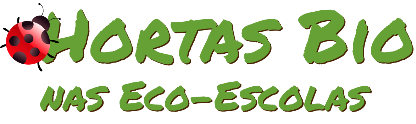 Horta Bio… em casaFicha de RegistoIdentificação da planta escolhidaIdentificação da planta escolhidaNome comum da espécie: feijãoNome científico: Phaseolus vulgarisQuando colocaste a semente na terra?Quando colocaste a semente na terra?Data: 30 de abril de 2020Data: 30 de abril de 2020Quantos dias passaram até ao aparecimento da plântula?Cerca de 1 semana.Quantos dias passaram até ao aparecimento da plântula?Cerca de 1 semana.Resposta:Coloquei a planta numa zona iluminada e reguei-a.Resposta:Coloquei a planta numa zona iluminada e reguei-a.Registo semanal do desenvolvimento da planta:Registo semanal do desenvolvimento da planta:Semana 1:Germinou, apareceu um pezinho esbranquiçado fora da terra.Semana 1:Germinou, apareceu um pezinho esbranquiçado fora da terra.Semana 2 :Cresceu cerca de 3 cm e ainda não tem folhasSemana 2 :Cresceu cerca de 3 cm e ainda não tem folhasSemana 3:Cresceu 5 cm e já tem a folhas, ainda não surgiram flores nem frutos.Semana 3:Cresceu 5 cm e já tem a folhas, ainda não surgiram flores nem frutos.Por fim…Descreve-nos como foi feita a sementeira:Num copo de plástico coloquei  terra, depois a semente, tapei com terra e reguei a terra.Como foi realizada a manutenção da tua planta?Regava a planta e verificava se apanhava muita luz ou pouca luz.Que materiais utilizaste?Copos de plástico que tinha em casa (reutilizei os copos).Sementes de feijão.Terra.Água.